附件2标准文献全文系统使用方法服务内容我中心所有人员均可以通过电话或邮箱方式预约，或者到文献服务部办公室3B01原文传递办公室使用。联系方式：联系人：徐嘉 电话：010-62539186（内线6315) 邮箱book@mail.las.ac.cn使用方式通过固定的电脑、固定账号、专用浏览器可以直接登录使用。本数据库只提供标准的全文在线浏览，不能下载和打印。操作方法：桌面flash浏览器快捷方式——收藏夹打开——输入您要检索的标准——全文浏览。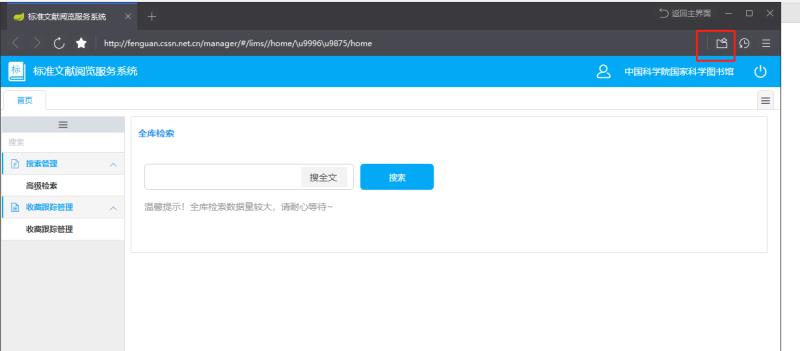 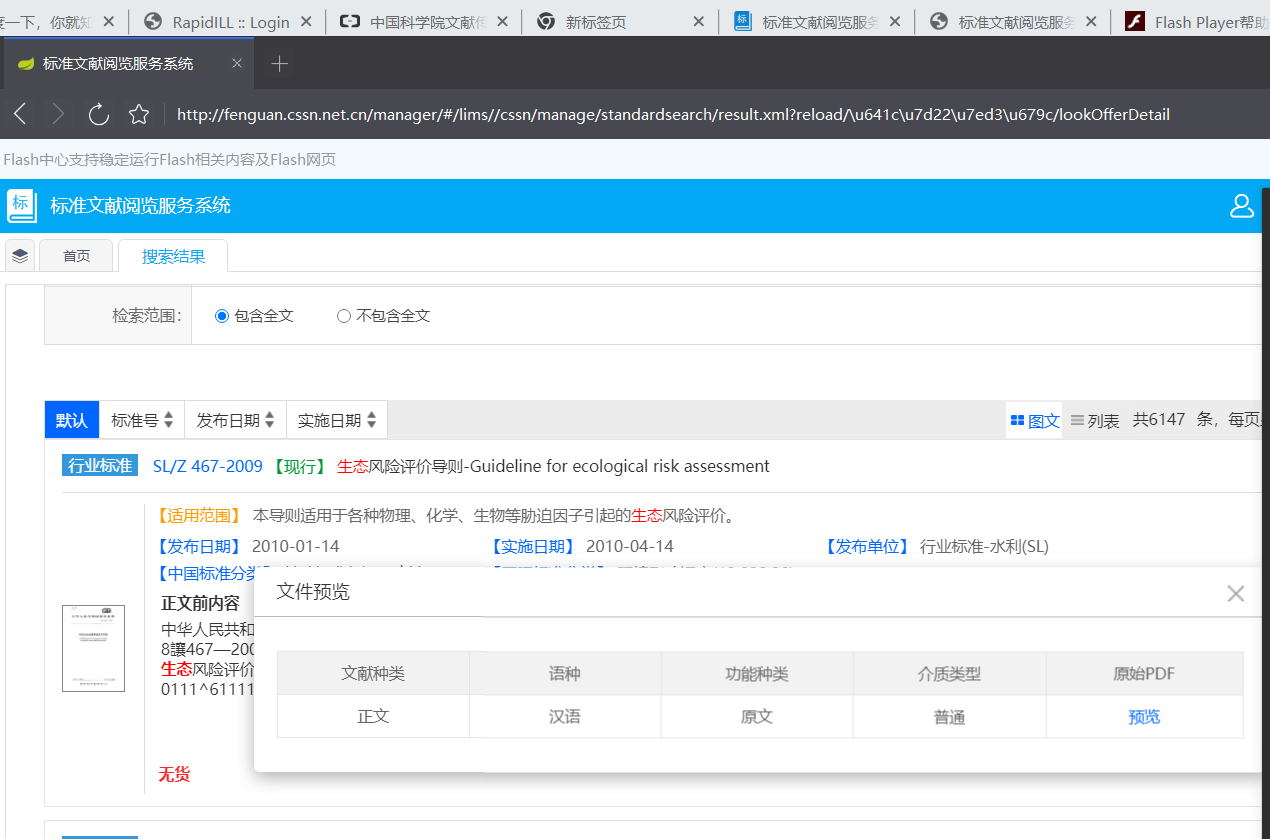 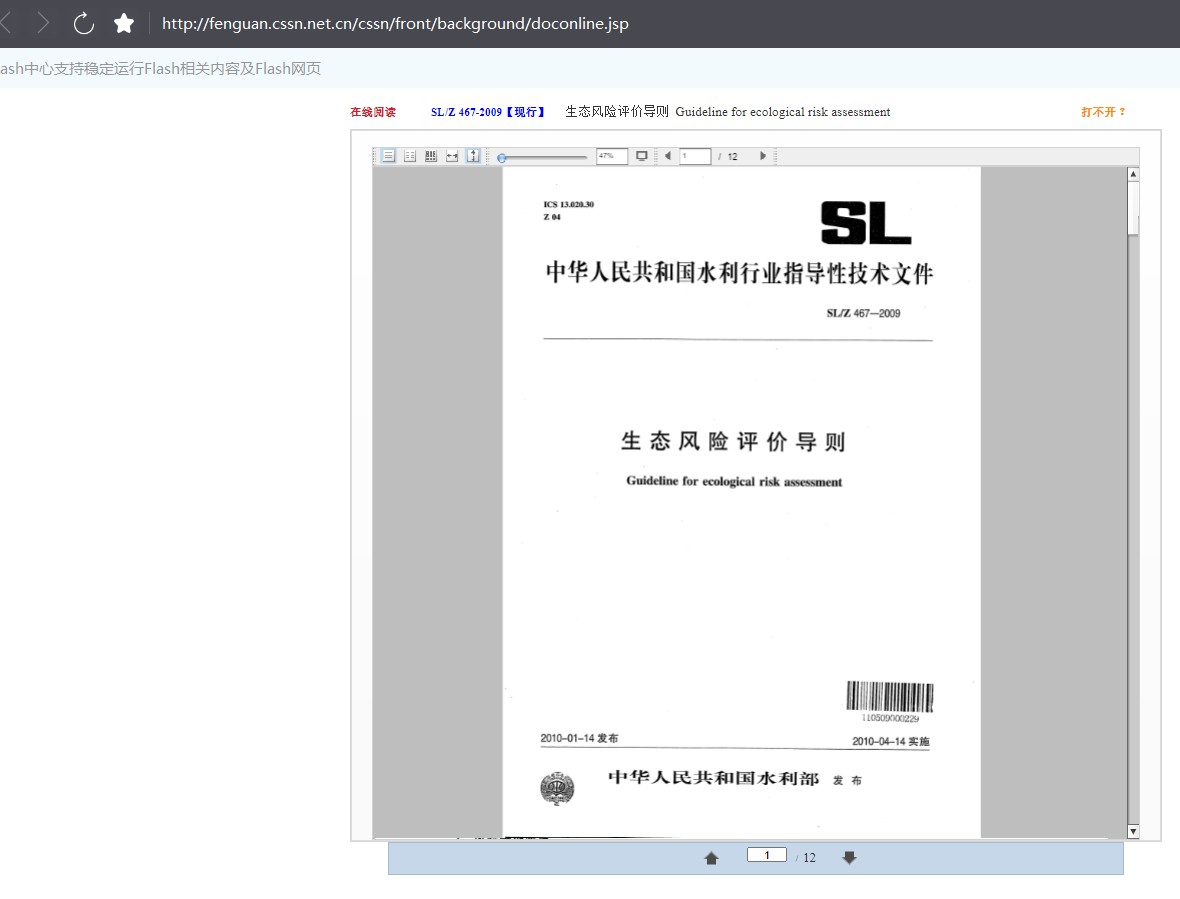 请各位老师提示注意自觉遵守相关法律法规，尊重知识产权，合理使用。谢谢！                                  原文传递服务中心2022年4月15日